       ҠАРАР                                                                                   РЕШЕНИЕ«20» сентябрь 2019й                      № 8/1                       «20» сентября  2019гОб избрании состава Постоянной комиссии по бюджету, налогам и вопросам собственности Совета сельского поселения Сандугачевский сельсовет муниципального района Янаульский район Республики Башкортостан  В соответствии со статьей 13 Регламента Совета сельского поселения Сандугачевский сельсовет муниципального района Янаульский  районРеспублики Башкортостан Совет сельского поселения Сандугачевский сельсовет муниципального района Янаульский  районРеспублики Башкортостан решил:1. Сформировать Постоянную комиссию  по бюджету, налогам и вопросам собственности в количестве трех депутатов. 2. Избрать в состав Постоянной комиссии по бюджету, налогам и вопросам собственности следующих депутатов Совета:1. Сафина Фанила Кавиевна - избирательный округ № 2 ;2. Гафиуллин Юрий Геннадиевич - избирательный округ № 6;3. Алексеева Снежана Алексеевна - избирательный округ № 10 .Главасельского поселения Сандугачевский сельсоветмуниципального района Янаульский  районРеспублики Башкортостан                                                            Т.Ш. КуснияровБАШҠОРТОСТАН РЕСПУБЛИКАҺЫЯҢАУЫЛ  РАЙОНЫ МУНИЦИПАЛЬ РАЙОНЫНЫҢ ҺАНДУFАС  АУЫЛ СОВЕТЫ АУЫЛ БИЛӘМӘҺЕСОВЕТЫ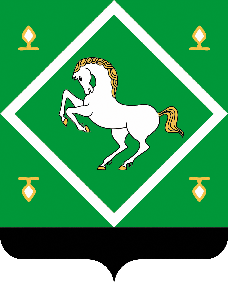 СОВЕТсельского поселения сандугачевский сельсовет МУНИЦИПАЛЬНОГО  районаЯНАУЛЬСКИЙ РАЙОН РеспубликИ Башкортостан 